NAME………………………………………………….……....INDEX NO:……………………………..SCHOOL…………………………………………………CANDIDATE SIGN………………………… DATE…………………………........GEOGRAPHYPAPER 2MAY/JUNE 2016Time: 2 hrs, 45 minEKSIKA JOINT EVALUATION TESTKenya Certificate of Secondary EducationGEOGRAPHYPAPER 2MAY/JUNE 2016Time: 2 hrs, 45 minINSTRUCTIONS TO CANDIDATES The paper comprises of 2 sections A and BAttempt all questions in sections AIn section V, answer question 6 and any other two questions.Use separate answer sheets for A and each Question in Section B.This paper consists of 4 printed pages. Candidates should check the question paper to ensure all pages are printed as indicated and no questions are missingSECTION AANSWER ALL QUESTIONS IN THIS SECTION(1) (a) Name two types of mining								(2mks)       (b) State three negative effects of mining on the environment.				(3mks)(2)  (a)Name two major forest blocks found along the Kenyan coast.				(2mks)       (b) State three factors contributing to depletion of forests in Kenya.				(3mks)(3) (a) List down three human factors that favour wildlife conservation.				 (3mks)      (b) State two advantages of domestic tourism in Kenya		 			(2mks)(4) (a) state two factors that influence the development of Nucleated settlement.			(2mks)      (b) Outline three characteristics of the central business district. 				(3mks)(5) (a) what is containerization? 									(2mks)       (b) state three advantages of containerization 						(3mks)SECTION B (75MARKS)Answer question 6 and any other two questions from this section (6) Use the following table to answer the questions that follow.Value of export crops Kenya (Kshs. millions)i) using a scale of 1cm to represent Ksh. 5millions, draw a divided rectangle for kenya’s export in 2008.											(9mks)ii) Give the meaning of a balance of payments 						(1mk)iii) Balance of trade 			      					              (1mk)	state two objectives of (ECOWAS) Economic community of West African states 		(2mks)explain four ways in which Kenya benefits by being a member of COMESA        		(8mks)(d)state four problems associated with international trade					(4mks)(7) a) i) identify three characteristics of pelagic fish 						(3mks)        ii) state three reasons why marine fishing is not developed in Kenya.   			(3mks)b) Why should the Government of Kenya encourage fish farming 				(4mks)c) i)  identify the fishing method shown below							 (1mk)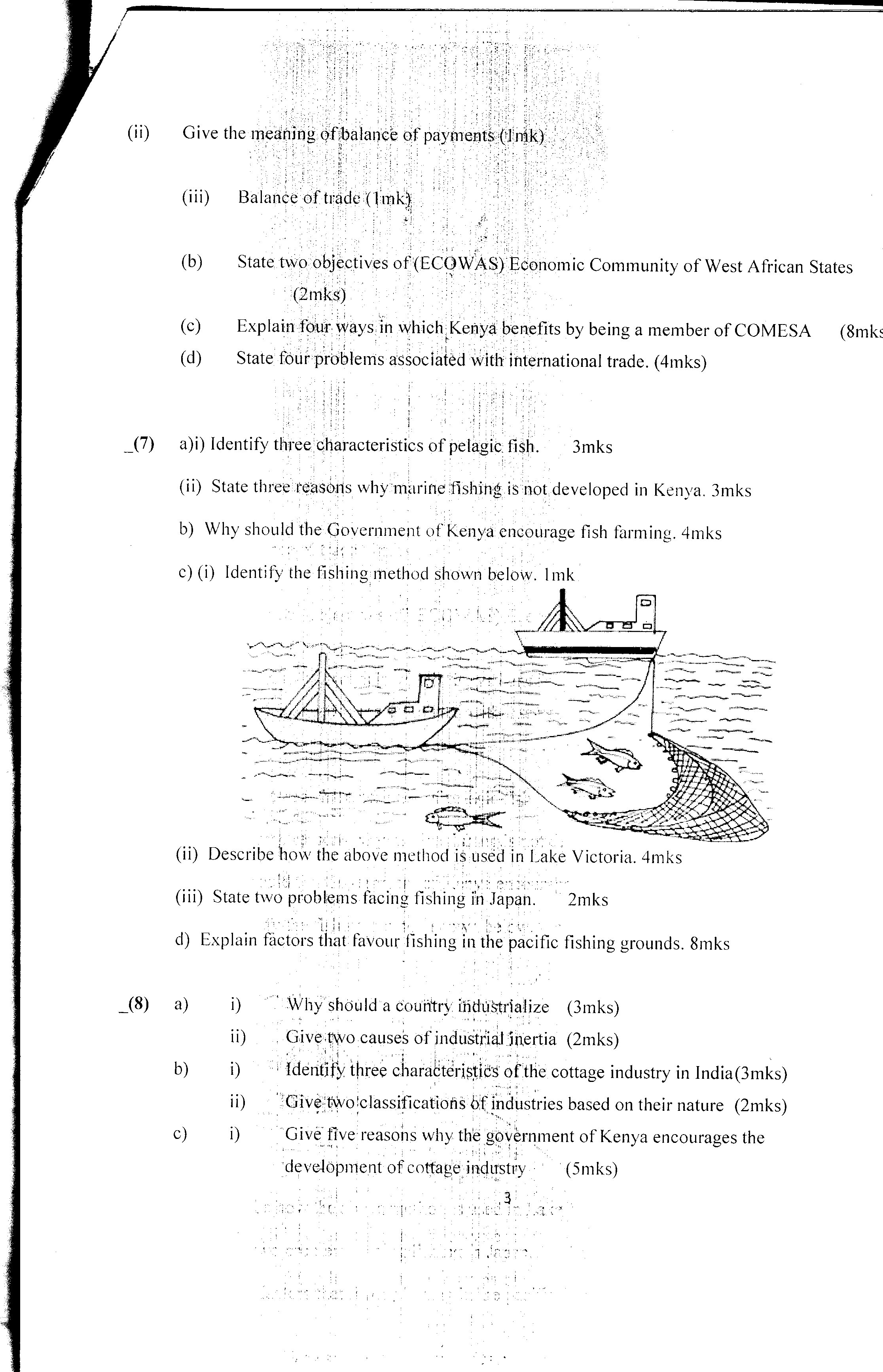    ii)  Describe how the above method is used in Lake Victoria     					(4mks   iii) State two problems facing fishing in Japan							(2mks)d) Explain factors that favour fishing in the pacific fishing grounds  				 (8mks) (8) a) i) why should a country industrialize 							(3mks)           ii) Give two causes of industrial inertia 							(2mks)     b) i) Identify three characteristics of the cottage industry in India 				(3mks)         ii) Give two classifications of industries based on their nature  				 (2mks)c)  i) Give five reasons why the government of Kenya encourages the development       of cottage industry 										(5mks)  ii) Explain five factors which influence the location of iron and steel industry in the   Ruhr region of Germany 								            (10mks)(9) The distribution of irrigation schemes in Kenya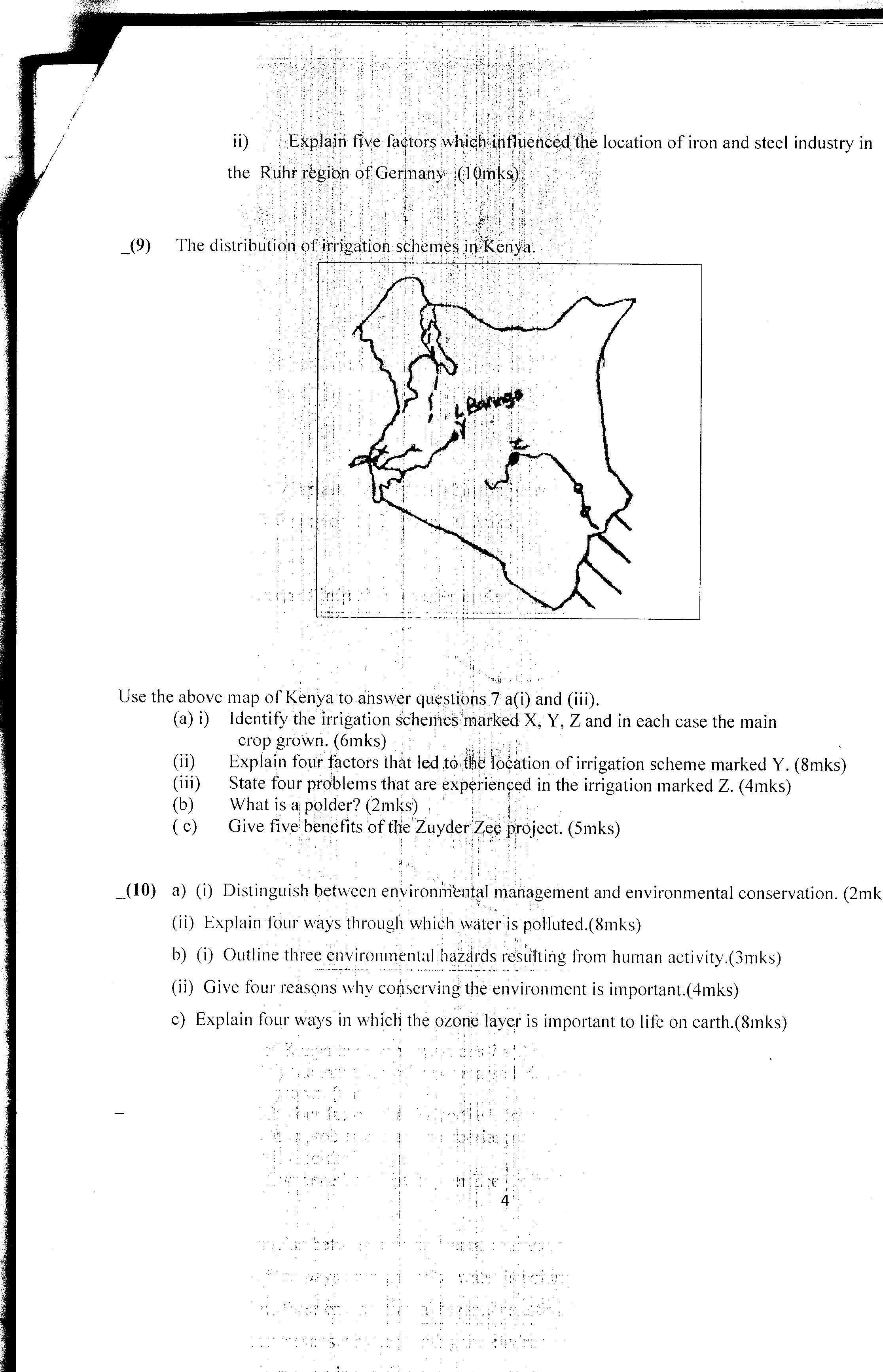 Use the above map of Kenya to answer questions 7 a (i) and (iii)i) identify the irrigation schemes marked X,Y, Z and in each case the main crop grown	 (6mks)ii) Explain four factors that led to the location of irrigation scheme marked Y. 		(8mks)iii) State four problems that are experienced in the irrigation marked Z			 (4mks)What is a polder? 									(2mks)Give five benefits of the Zuyder Zee project. 						(5mks)(10) a) (i) Distinguish between environmental management and environmental conservation.	 (2mks)(ii) Explain four ways through which water is polluted						 (8mks) b) (i) outline three environmental hazards resulting from human activity 				(3mks)    (ii) Give four reasons why conserving the environment is important.				(4mks)c) Explain four ways in which the ozone layer is important to life on earth			 (8mks) QuestionsMaximum scoreCandidate scoreSection A25Section B75Total 100Crop2008Tea33065Coffee12029Horticulture17641Tobacco and products1554TOTAL64,289